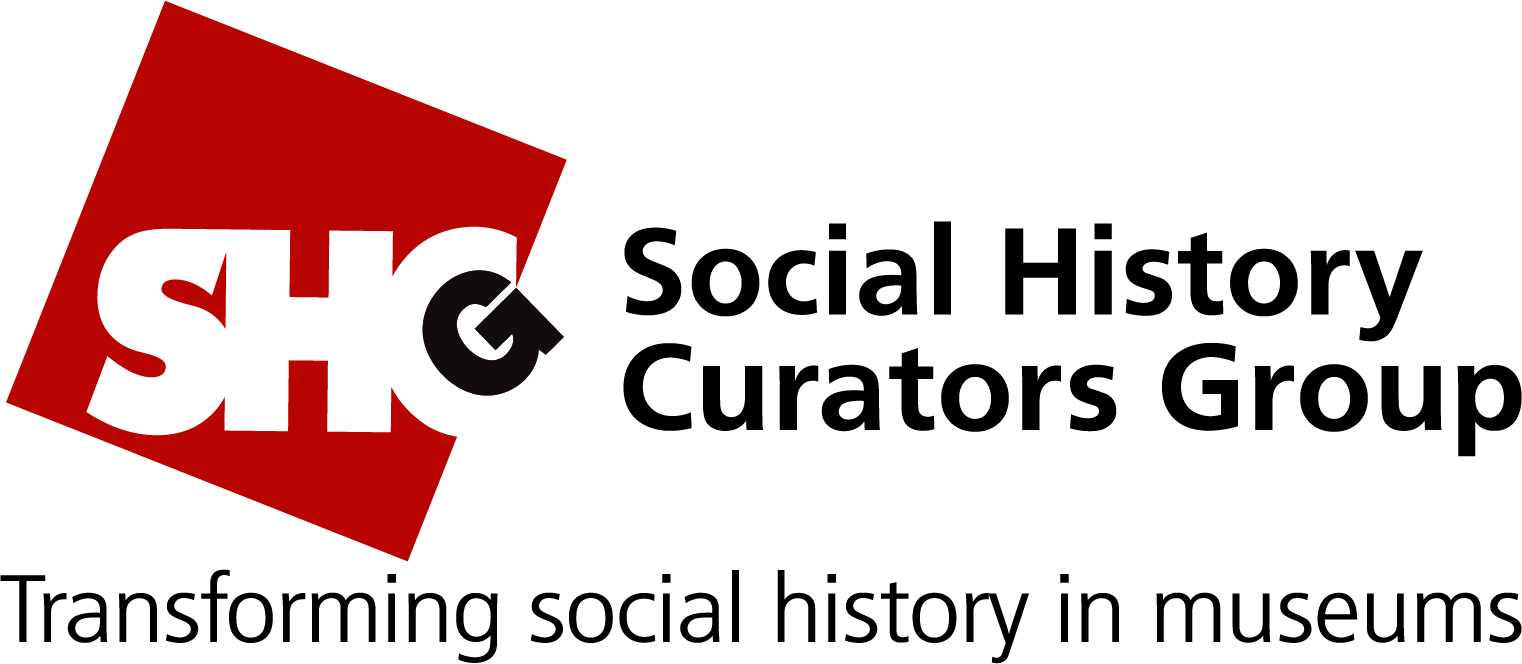 SHCG Pub Quiz!ANSWERSWonder WomanMusee de Louvre, ParisAULD REEKIELiverpool and St IvesSir Henry Cole23,5001970sStudents who pass through the castle gates will fail their final examsSouthport, MerseysideRicky Gervais18071889–The Science MuseumTristram Hunt2001